Ofa di Italiano -  tutor Rocco Stefania: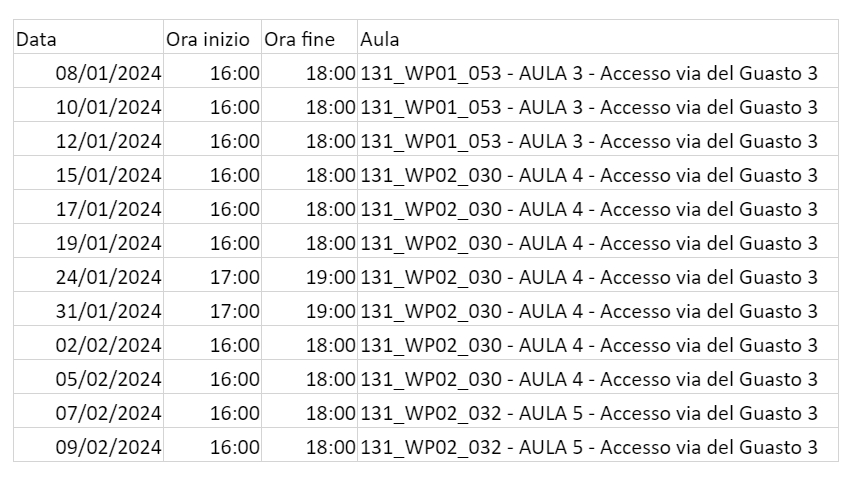 Ofa di Matematica (cognomi lettere A – L) -  tutor Tommesani Sara: 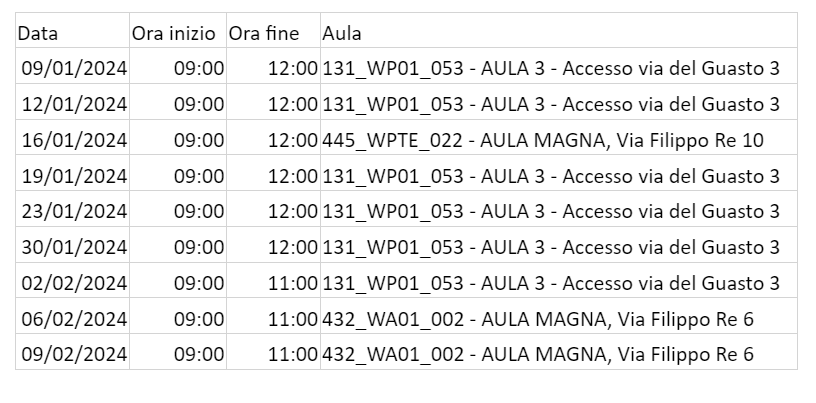 Ofa di Matematica (cognomi lettere M – Z) -  tutor Schiano Paola:DataOra inizioOra fineAula13/01/202409:0012:00Aula Magna via Filippo Re 620/01/202409:0012:00Aula Magna via Filippo Re 627/01/202409:0012:00Aula Magna via Filippo Re 623/01/202415:0018:00131_WP01_053 - AULA 3 - Accesso via del Guasto 330/01/202415:0018:00131_WP01_053 - AULA 3 - Accesso via del Guasto 303/02/202409:0012:00Aula Magna via Filippo Re 610/02/202409:0012:00Aula Magna via Filippo Re 606/02/202415:0018:00131_WP01_053 - AULA 3 - Accesso via del Guasto 3